SEZNAM POPTÁVANÉHO NÁBYTKU VČETNĚ ILUSTRACÍ A ROZMĚRŮ (š x v x h)(dekor buk/olše/třešeň, úchytky USN/UCO)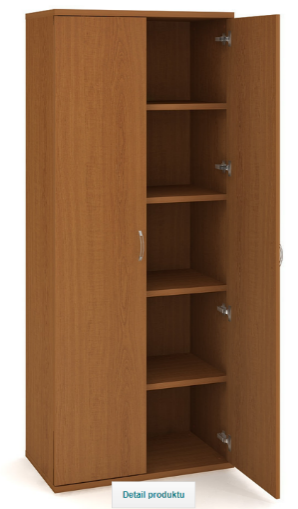 Alternativně lze nahradit položkou stejných (rozměrově, materiálem, kvalitou i designem srovnatelnou) nebo lepších parametrů. 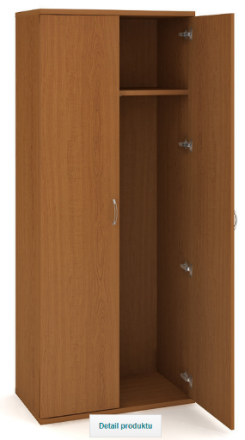 Alternativně lze nahradit položkou stejných (rozměrově, materiálem, kvalitou i designem srovnatelnou) nebo lepších parametrů. 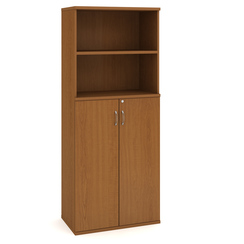 Alternativně lze nahradit položkou stejných (rozměrově, materiálem, kvalitou i designem srovnatelnou) nebo lepších parametrů. 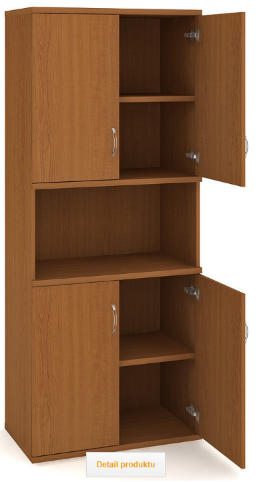 Alternativně lze nahradit položkou stejných (rozměrově, materiálem, kvalitou i designem srovnatelnou) nebo lepších parametrů. 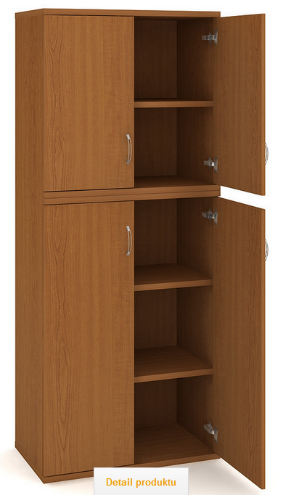 Alternativně lze nahradit položkou stejných (rozměrově, materiálem, kvalitou i designem srovnatelnou) nebo lepších parametrů. 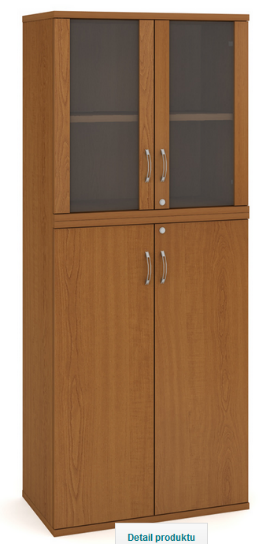 Alternativně lze nahradit položkou stejných (rozměrově, materiálem, kvalitou i designem srovnatelnou) nebo lepších parametrů. 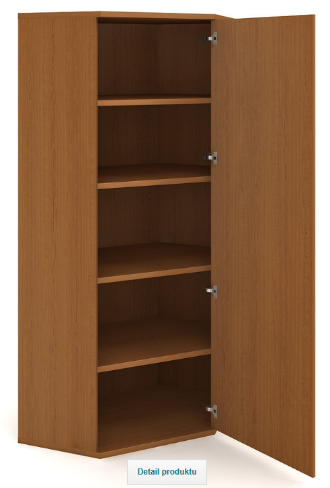 Alternativně lze nahradit položkou stejných (rozměrově, materiálem, kvalitou i designem srovnatelnou) nebo lepších parametrů. 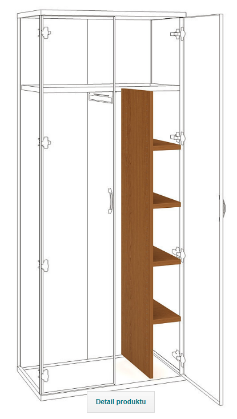 Alternativně lze nahradit položkou stejných (rozměrově, materiálem, kvalitou i designem srovnatelnou) nebo lepších parametrů. 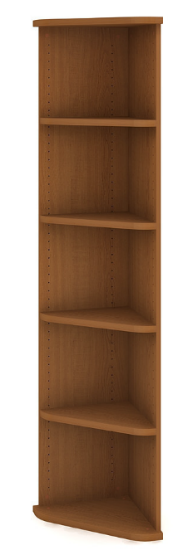 Alternativně lze nahradit položkou stejných (rozměrově, materiálem, kvalitou i designem srovnatelnou) nebo lepších parametrů. 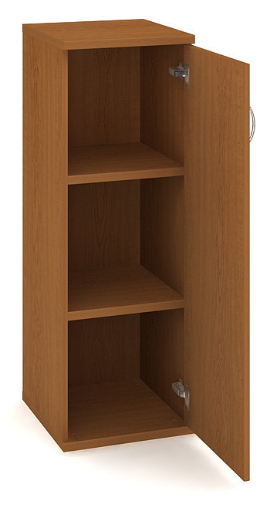 Alternativně lze nahradit položkou stejných (rozměrově, materiálem, kvalitou i designem srovnatelnou) nebo lepších parametrů. 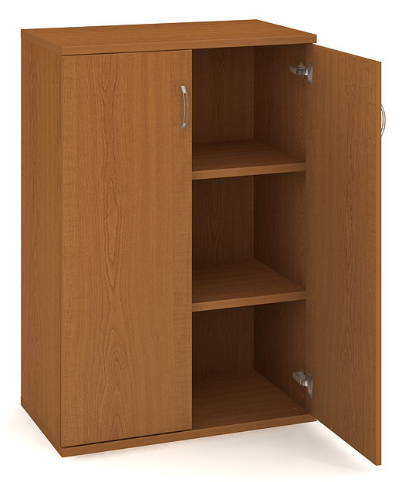 Alternativně lze nahradit položkou stejných (rozměrově, materiálem, kvalitou i designem srovnatelnou) nebo lepších parametrů. 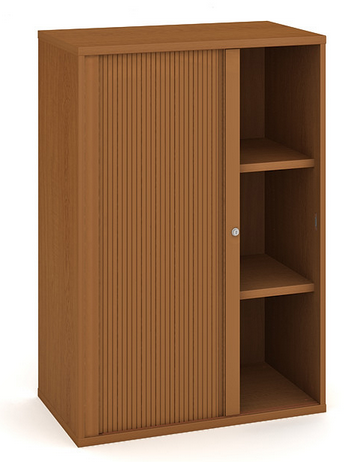 Alternativně lze nahradit položkou stejných (rozměrově, materiálem, kvalitou i designem srovnatelnou) nebo lepších parametrů. 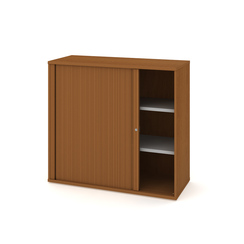 Alternativně lze nahradit položkou stejných (rozměrově, materiálem, kvalitou i designem srovnatelnou) nebo lepších parametrů. 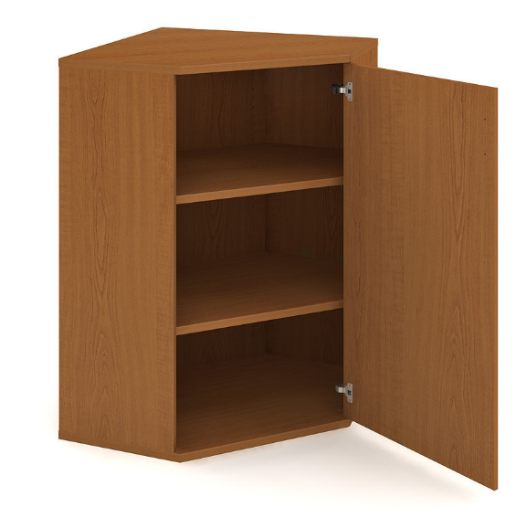 Alternativně lze nahradit položkou stejných (rozměrově, materiálem, kvalitou i designem srovnatelnou) nebo lepších parametrů. 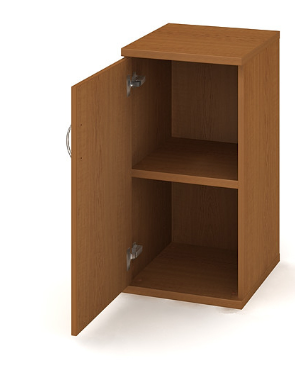 Alternativně lze nahradit položkou stejných (rozměrově, materiálem, kvalitou i designem srovnatelnou) nebo lepších parametrů. 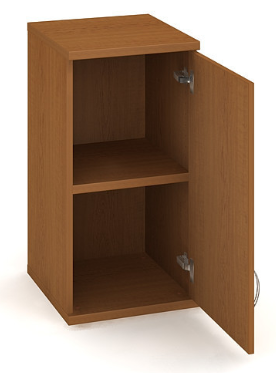 Alternativně lze nahradit položkou stejných (rozměrově, materiálem, kvalitou i designem srovnatelnou) nebo lepších parametrů. 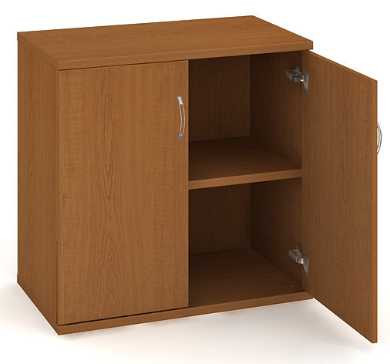 Alternativně lze nahradit položkou stejných (rozměrově, materiálem, kvalitou i designem srovnatelnou) nebo lepších parametrů. 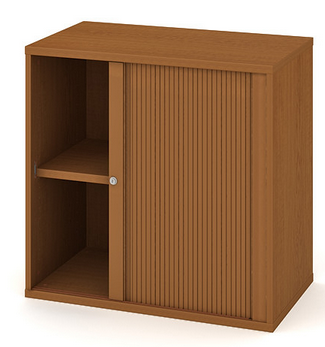 Alternativně lze nahradit položkou stejných (rozměrově, materiálem, kvalitou i designem srovnatelnou) nebo lepších parametrů. 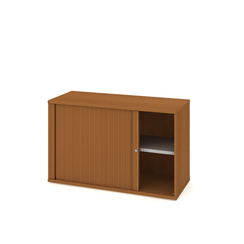 Alternativně lze nahradit položkou stejných (rozměrově, materiálem, kvalitou i designem srovnatelnou) nebo lepších parametrů. 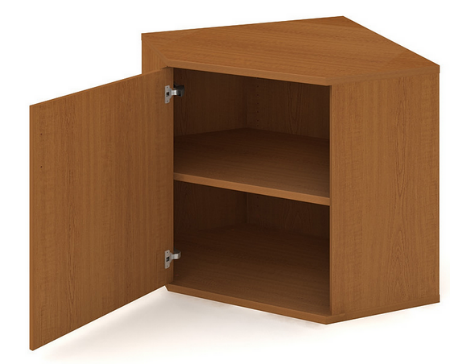 Alternativně lze nahradit položkou stejných (rozměrově, materiálem, kvalitou i designem srovnatelnou) nebo lepších parametrů. 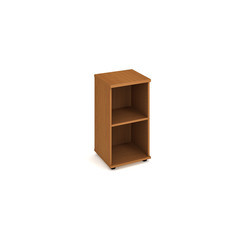 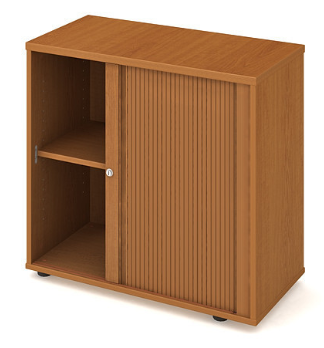 Alternativně lze nahradit položkou stejných (rozměrově, materiálem, kvalitou i designem srovnatelnou) nebo lepších parametrů. Alternativně lze nahradit položkou stejných (rozměrově, materiálem, kvalitou i designem srovnatelnou) nebo lepších parametrů.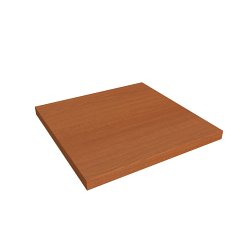 Alternativně lze nahradit položkou stejných (rozměrově, materiálem, kvalitou i designem srovnatelnou) nebo lepších parametrů. 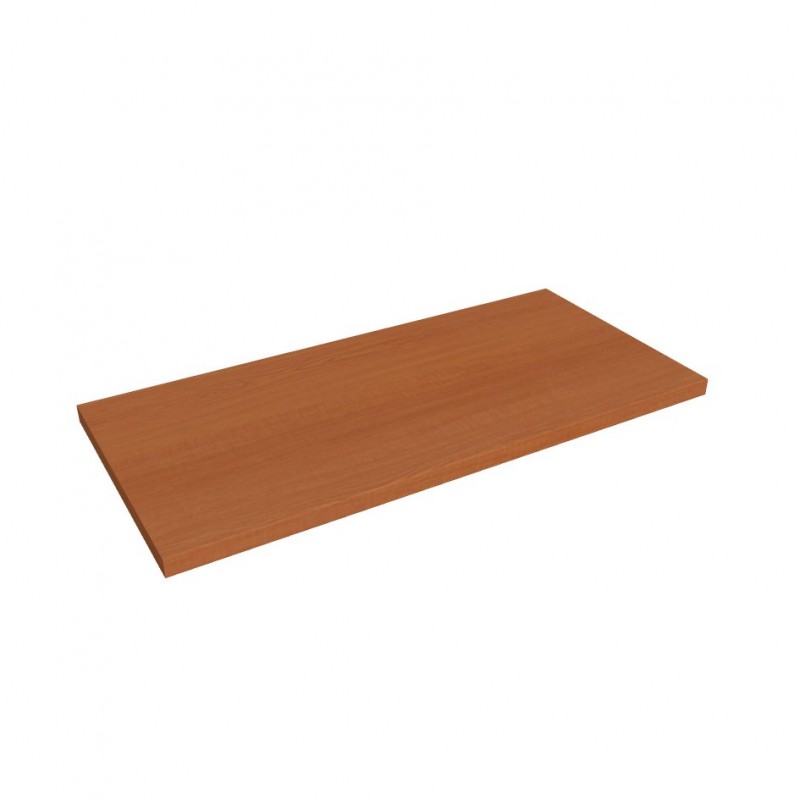 Alternativně lze nahradit položkou stejných (rozměrově, materiálem, kvalitou i designem srovnatelnou) nebo lepších parametrů.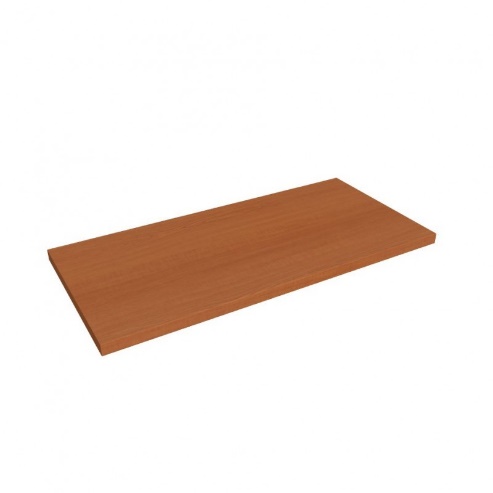 Alternativně lze nahradit položkou stejných (rozměrově, materiálem, kvalitou i designem srovnatelnou) nebo lepších parametrů.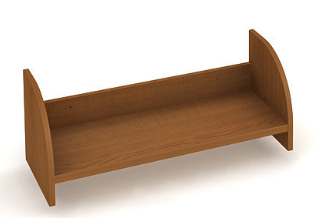 Alternativně lze nahradit položkou stejných (rozměrově, materiálem, kvalitou i designem srovnatelnou) nebo lepších parametrů. 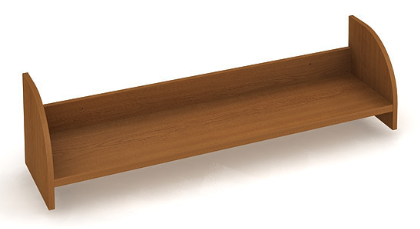 Alternativně lze nahradit položkou stejných (rozměrově, materiálem, kvalitou i designem srovnatelnou) nebo lepších parametrů. 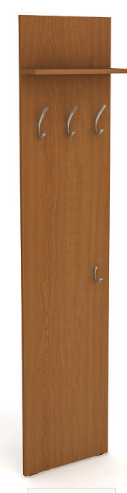 Alternativně lze nahradit položkou stejných (rozměrově, materiálem, kvalitou i designem srovnatelnou) nebo lepších parametrů. 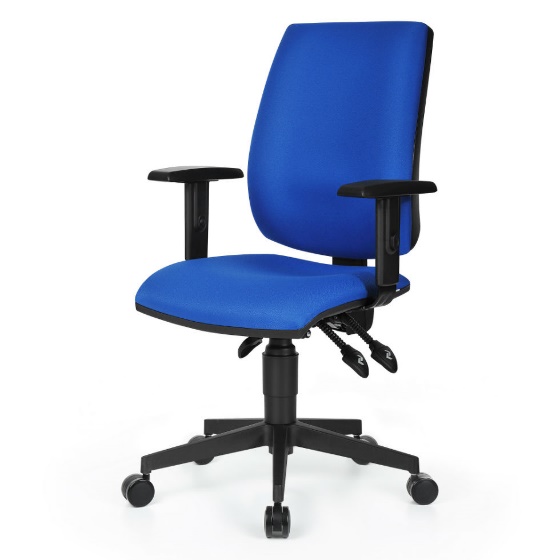 Alternativně lze nahradit položkou stejných (rozměrově, materiálem, kvalitou i designem srovnatelnou) nebo lepších parametrů. 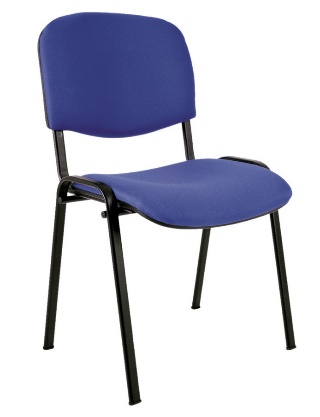 Alternativně lze nahradit položkou stejných (rozměrově, materiálem, kvalitou i designem srovnatelnou) nebo lepších parametrů.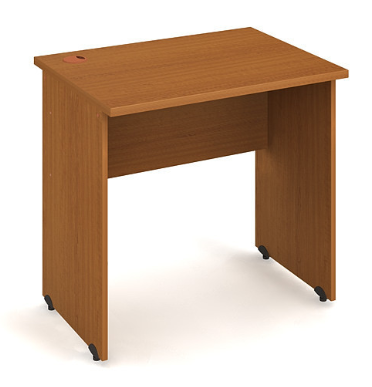 Alternativně lze nahradit položkou stejných (rozměrově, materiálem, kvalitou i designem srovnatelnou) nebo lepších parametrů.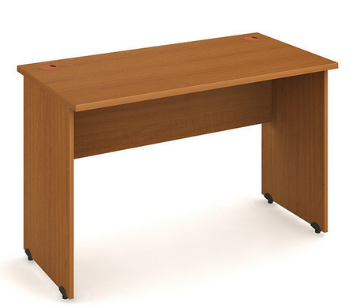 Alternativně lze nahradit položkou stejných (rozměrově, materiálem, kvalitou i designem srovnatelnou) nebo lepších parametrů.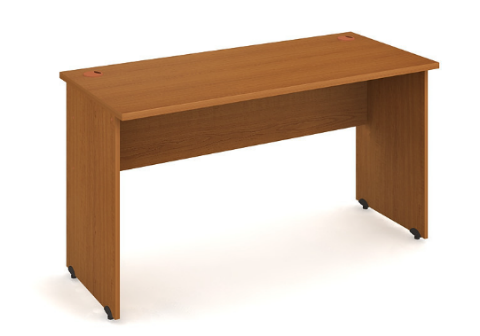 Alternativně lze nahradit položkou stejných (rozměrově, materiálem, kvalitou i designem srovnatelnou) nebo lepších parametrů.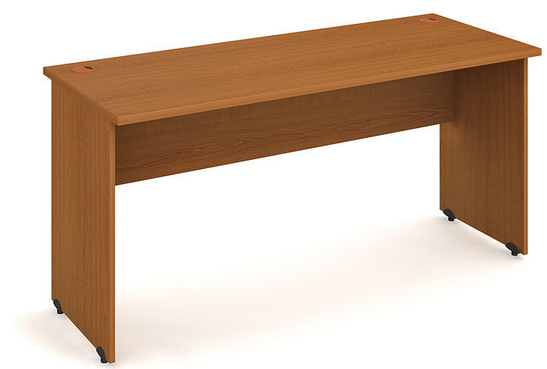 Alternativně lze nahradit položkou stejných (rozměrově, materiálem, kvalitou i designem srovnatelnou) nebo lepších parametrů.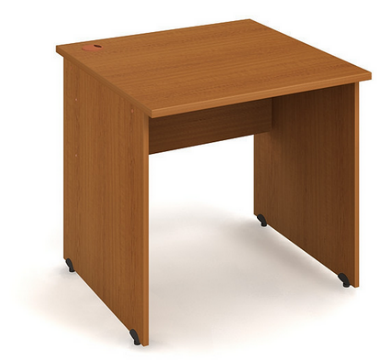 Alternativně lze nahradit položkou stejných (rozměrově, materiálem, kvalitou i designem srovnatelnou) nebo lepších parametrů.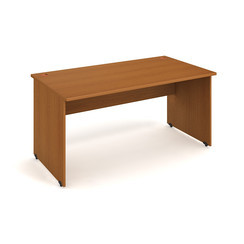 Alternativně lze nahradit položkou stejných (rozměrově, materiálem, kvalitou i designem srovnatelnou) nebo lepších parametrů.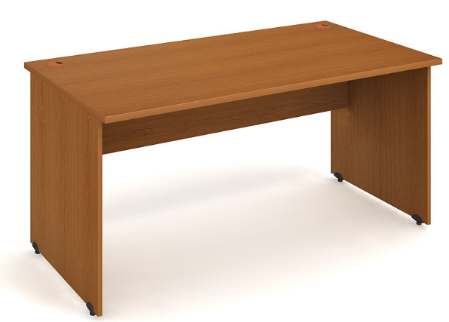 Alternativně lze nahradit položkou stejných (rozměrově, materiálem, kvalitou i designem srovnatelnou) nebo lepších parametrů.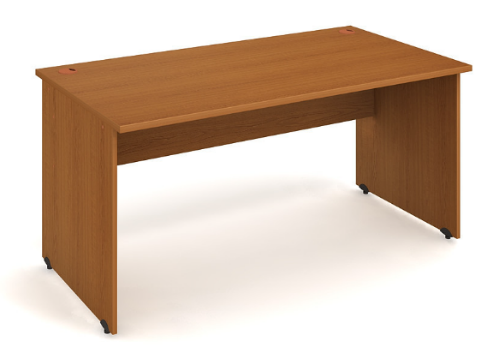 Alternativně lze nahradit položkou stejných (rozměrově, materiálem, kvalitou i designem srovnatelnou) nebo lepších parametrů.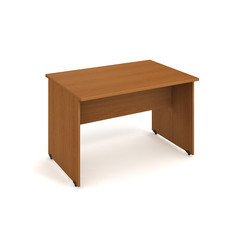 Alternativně lze nahradit položkou stejných (rozměrově, materiálem, kvalitou i designem srovnatelnou) nebo lepších parametrů.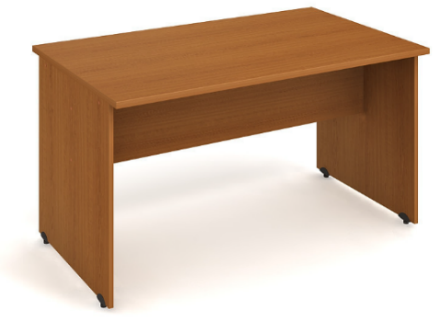 Alternativně lze nahradit položkou stejných (rozměrově, materiálem, kvalitou i designem srovnatelnou) nebo lepších parametrů.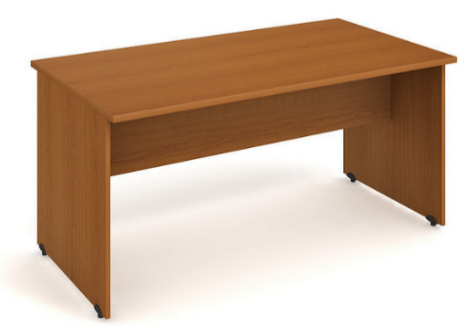 Alternativně lze nahradit položkou stejných (rozměrově, materiálem, kvalitou i designem srovnatelnou) nebo lepších parametrů.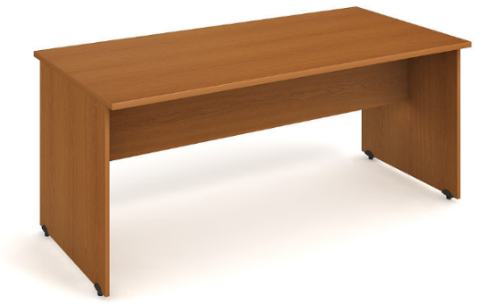 Alternativně lze nahradit položkou stejných (rozměrově, materiálem, kvalitou i designem srovnatelnou) nebo lepších parametrů.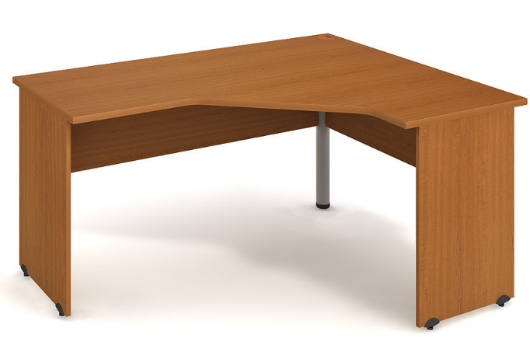 Alternativně lze nahradit položkou stejných (rozměrově, materiálem, kvalitou i designem srovnatelnou) nebo lepších parametrů.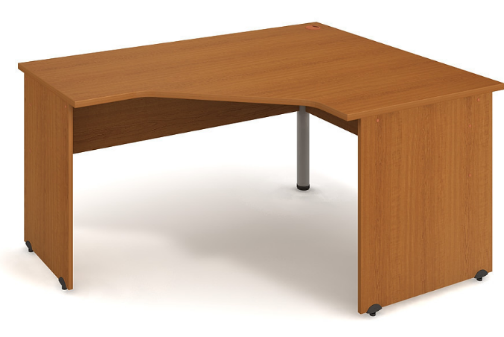 Alternativně lze nahradit položkou stejných (rozměrově, materiálem, kvalitou i designem srovnatelnou) nebo lepších parametrů.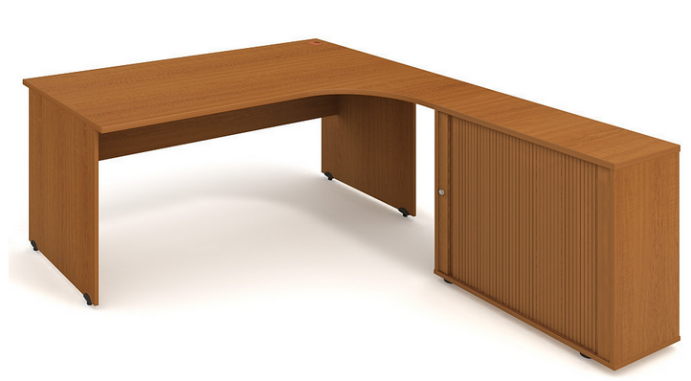 Alternativně lze nahradit položkou stejných (rozměrově, materiálem, kvalitou i designem srovnatelnou) nebo lepších parametrů.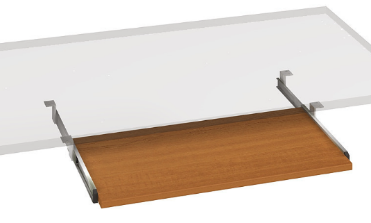 Alternativně lze nahradit položkou stejných (rozměrově, materiálem, kvalitou i designem srovnatelnou) nebo lepších parametrů.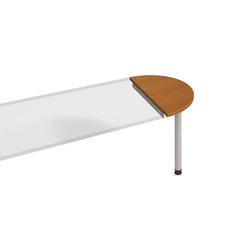 Alternativně lze nahradit položkou stejných (rozměrově, materiálem, kvalitou i designem srovnatelnou) nebo lepších parametrů.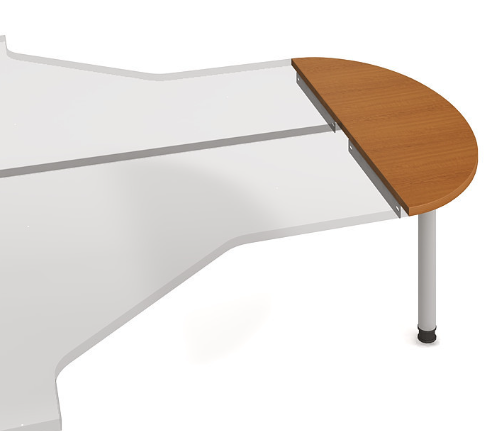 Alternativně lze nahradit položkou stejných (rozměrově, materiálem, kvalitou i designem srovnatelnou) nebo lepších parametrů.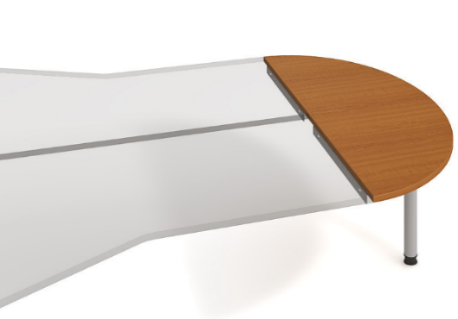 Alternativně lze nahradit položkou stejných (rozměrově, materiálem, kvalitou i designem srovnatelnou) nebo lepších parametrů.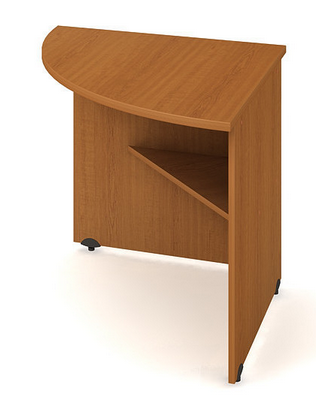 Alternativně lze nahradit položkou stejných (rozměrově, materiálem, kvalitou i designem srovnatelnou) nebo lepších parametrů.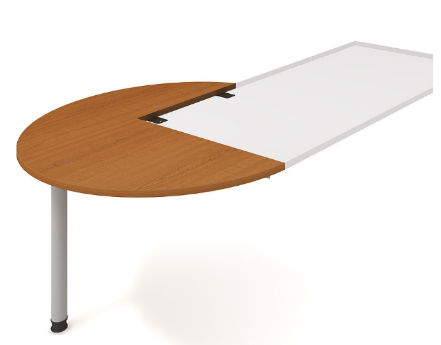 Alternativně lze nahradit položkou stejných (rozměrově, materiálem, kvalitou i designem srovnatelnou) nebo lepších parametrů.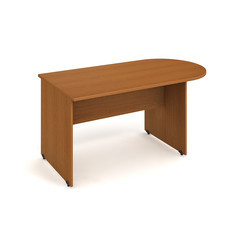 Alternativně lze nahradit položkou stejných (rozměrově, materiálem, kvalitou i designem srovnatelnou) nebo lepších parametrů.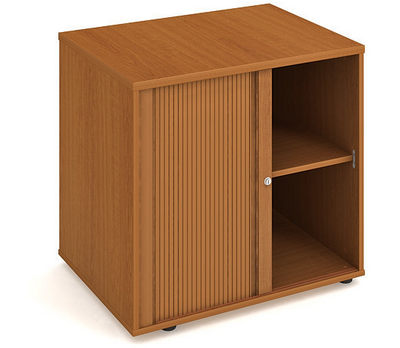 Alternativně lze nahradit položkou stejných (rozměrově, materiálem, kvalitou i designem srovnatelnou) nebo lepších parametrů.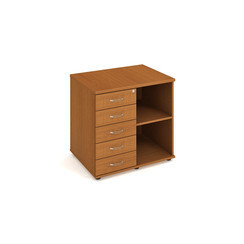 Alternativně lze nahradit položkou stejných (rozměrově, materiálem, kvalitou i designem srovnatelnou) nebo lepších parametrů.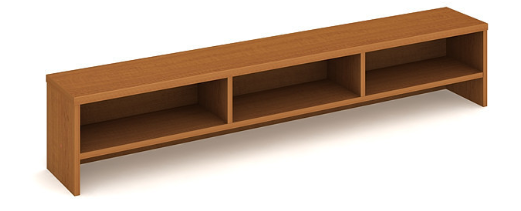 Alternativně lze nahradit položkou stejných (rozměrově, materiálem, kvalitou i designem srovnatelnou) nebo lepších parametrů.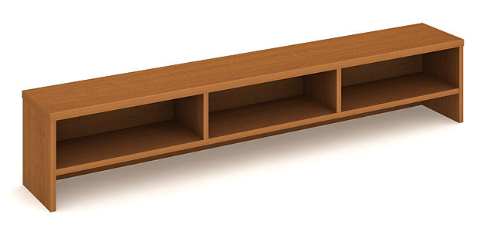 Alternativně lze nahradit položkou stejných (rozměrově, materiálem, kvalitou i designem srovnatelnou) nebo lepších parametrů.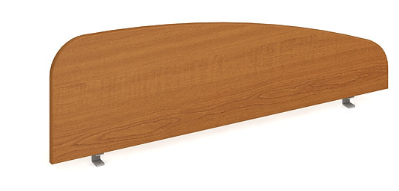 Alternativně lze nahradit položkou stejných (rozměrově, materiálem, kvalitou i designem srovnatelnou) nebo lepších parametrů.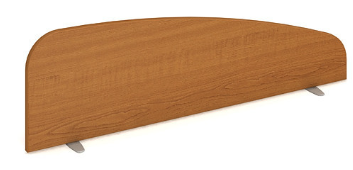 Alternativně lze nahradit položkou stejných (rozměrově, materiálem, kvalitou i designem srovnatelnou) nebo lepších parametrů.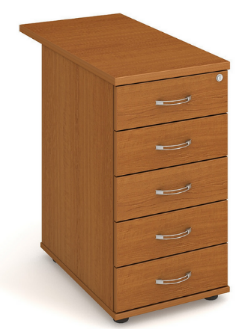 Alternativně lze nahradit položkou stejných (rozměrově, materiálem, kvalitou i designem srovnatelnou) nebo lepších parametrů.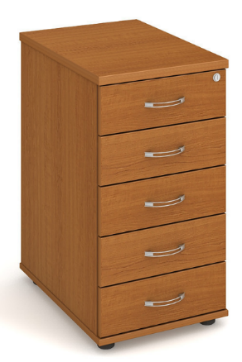 Alternativně lze nahradit položkou stejných (rozměrově, materiálem, kvalitou i designem srovnatelnou) nebo lepších parametrů.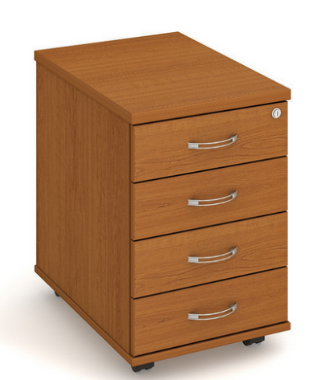 Alternativně lze nahradit položkou stejných (rozměrově, materiálem, kvalitou i designem srovnatelnou) nebo lepších parametrů.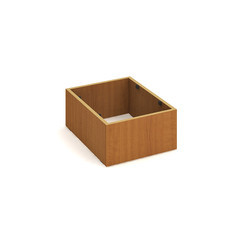 Alternativně lze nahradit položkou stejných (rozměrově, materiálem, kvalitou i designem srovnatelnou) nebo lepších parametrů.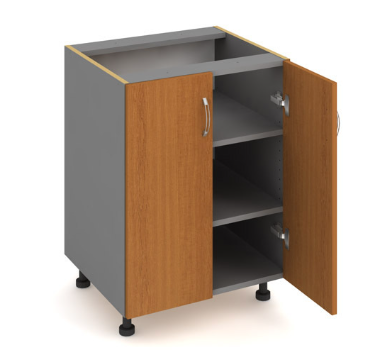 Alternativně lze nahradit položkou stejných (rozměrově, materiálem, kvalitou i designem srovnatelnou) nebo lepších parametrů.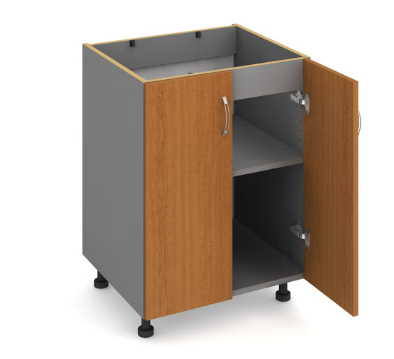 Alternativně lze nahradit položkou stejných (rozměrově, materiálem, kvalitou i designem srovnatelnou) nebo lepších parametrů.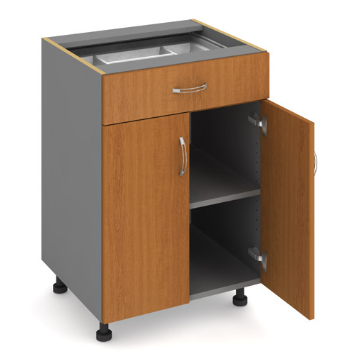 Alternativně lze nahradit položkou stejných (rozměrově, materiálem, kvalitou i designem srovnatelnou) nebo lepších parametrů.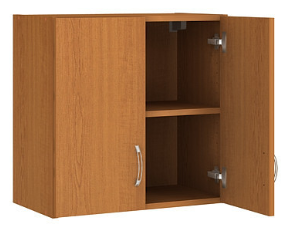 Alternativně lze nahradit položkou stejných (rozměrově, materiálem, kvalitou i designem srovnatelnou) nebo lepších parametrů.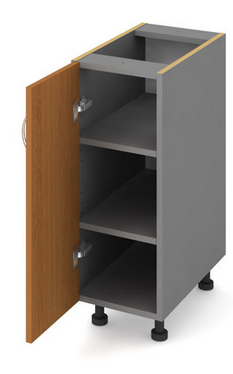 Alternativně lze nahradit položkou stejných (rozměrově, materiálem, kvalitou i designem srovnatelnou) nebo lepších parametrů.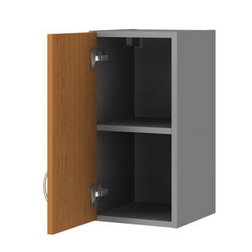 Alternativně lze nahradit položkou stejných (rozměrově, materiálem, kvalitou i designem srovnatelnou) nebo lepších parametrů.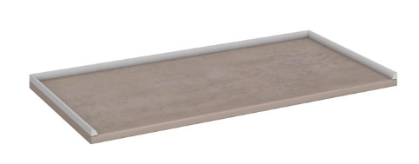 Alternativně lze nahradit položkou stejných (rozměrově, materiálem, kvalitou i designem srovnatelnou) nebo lepších parametrů.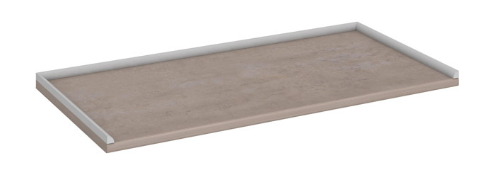 Alternativně lze nahradit položkou stejných (rozměrově, materiálem, kvalitou i designem srovnatelnou) nebo lepších parametrů.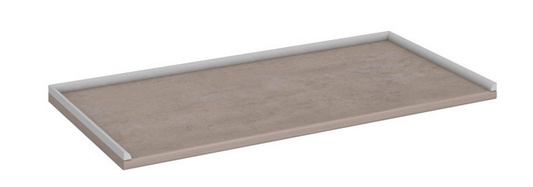 Alternativně lze nahradit položkou stejných (rozměrově, materiálem, kvalitou i designem srovnatelnou) nebo lepších parametrů.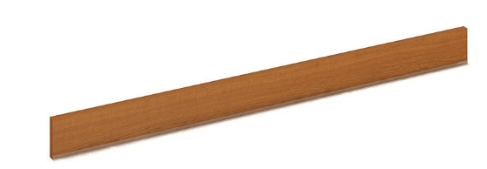 Alternativně lze nahradit položkou stejných (rozměrově, materiálem, kvalitou i designem srovnatelnou) nebo lepších parametrů.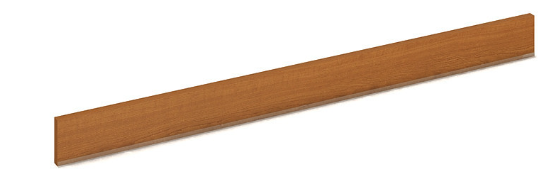 Alternativně lze nahradit položkou stejných (rozměrově, materiálem, kvalitou i designem srovnatelnou) nebo lepších parametrů.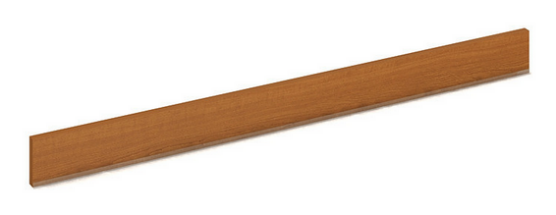 Alternativně lze nahradit položkou stejných (rozměrově, materiálem, kvalitou i designem srovnatelnou) nebo lepších parametrů.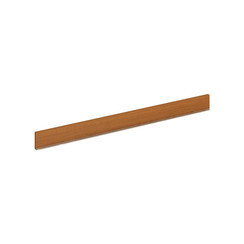 Alternativně lze nahradit položkou stejných (rozměrově, materiálem, kvalitou i designem srovnatelnou) nebo lepších parametrů.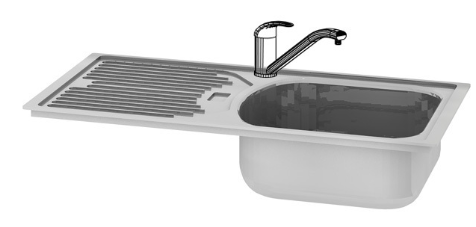 Alternativně lze nahradit položkou stejných (rozměrově, materiálem, kvalitou i designem srovnatelnou) nebo lepších parametrů.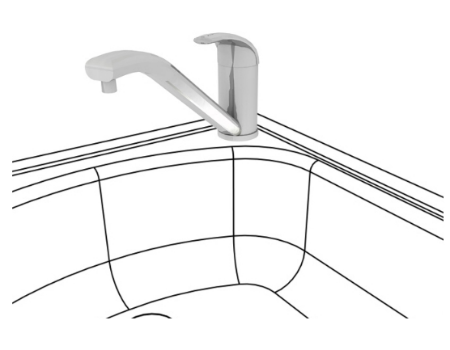 Alternativně lze nahradit položkou stejných (rozměrově, materiálem, kvalitou i designem srovnatelnou) nebo lepších parametrů.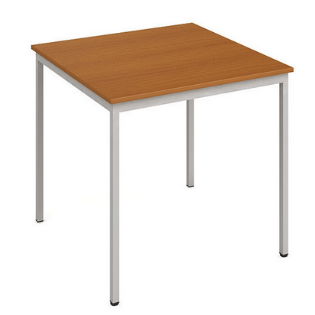 Alternativně lze nahradit položkou stejných (rozměrově, materiálem, kvalitou i designem srovnatelnou) nebo lepších parametrů.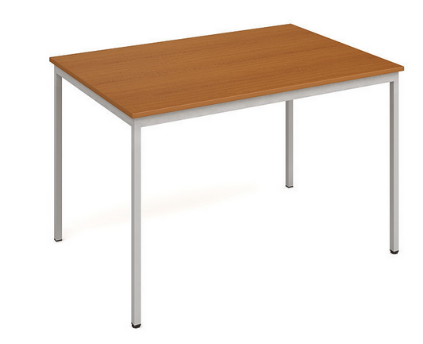 Alternativně lze nahradit položkou stejných (rozměrově, materiálem, kvalitou i designem srovnatelnou) nebo lepších parametrů.Zadavatel k veškerému nábytku požaduje montáž a dopravu zdarma.Zadavatel požaduje rektifikaci ke všem skříním včetně těch, které jsou součástí kuchyňských linek, pevné uchycení polic (možnost variabilního umístění) a možnost uzamykání všech skříní v kanceláři na jeden klíč. Uchazeč při zpracování nabídky zahrne cenu rektifikace do jednotlivých jednotkových cen a tedy i do celkové nabídkové ceny.Výška všech skříní je uváděna bez  rektifikace.Zámky  a úchytky jsou umístěny na nábytku  v souladu  s předchozí  ilustrací. Veškerý nábytek musí být řádně dimenzován na nosnost pro kancelářské užití. Skříně musí být samostatně tvarostálé včetně zamezení zkřížení dveří. Police musí mít doložitelnou nosnost minimálně 75 kg a boky skříní musí unést plné zatížení bez deformací. Doložitelná nosnost police min. 75 kg.  Způsob prokázání certifikát nezávislého zkušebního ústavu vč. protokolu.Materiály LTD použité horizontálně musí mít tloušťku nejméně 25 mm, materiály LTD použité vertikálně musí mít tloušťku nejméně 18 mm (neplatí pro výplně). Pohledová záda skříní umožňující stavět skříně do prostoru. U skříní je požadováno tlumení zavírání dveří. Vlastnosti veškerého nábytku musí být ve shodě s požadavky konkretizovanými v ČSN EN 527-1, ČSN EN 527-2, ČSN EN 527-3, ČSN 910001, ČSN 910100, ČSN EN 14073-2, ČSN EN 14073-3, ČSN EN 14749. Splnění norem bude doloženo vydanými certifikáty nezávislých zkušeben vč. protokolů. Nábytek musí splňovat požadavky na šetrnost vůči životnímu prostředí. Způsob prokázání: certifikát „Ekologicky šetrný výrobek“ vydaný MŽP. Zadavatel požaduje dostupnost (možnost dokoupení) nábytku v délce pěti let. Zadavatel požaduje prodloužení záruční doby pro veškerý kancelářský nábytek na pět let.1SZ 5 80 00Skříň policová dvéřová80x192x402SZ 5 80 01Skříň šatní dvéřová80x192x403SZ 5 80 04Skříň policová dvéřová80x192x404SZ 5 80 05Skříň policová dvéřová80x192x405SZ 5 80 06Skříň policová dvéřová80x192x406SZ 5 80 08Skříň policová dvéřová80x192x407SRV 5 01 P/LSkříň vnitřní roh80x192x418SVS 5 40 Vložka šatní18x149x369SR 5Skříň vnější roh40x192x4011SZ 3 40 01 P/LSkříň policová dvéřová40x115,2x4012SZ 3 80 01Skříň policová dvéřová80x115,2x4012SZ 3 80 07 P/LSkříň policová rolet80x115,2x4013SZ 3 120 01 P/LSkříňka žaluziová120x115,2x4014SRV 3 01 P/LSkříň vnitřní roh80x115,2x4015SZ 2 40 01 P/L Skříň policová dvéřová40x76,8x4016SZ 2 40 01 P/L HSkříň policová dvéřová40x76,8x4017SZ 2 80 01 Skříň policová dvéřová80x76,8x4018SZ 2 80 03 P/LSkříň policová rolet80x76,8x4019SZ 2 120 01 P/LSkříňka žaluziová120x76,8x4020SRV 2 01 P/LSkříň vnitřní roh80x76,8x4021SPRZ 80 40 P/LSkříňka roletová stolová80x75,5x4022SP 40 40Skříň otevřená stolová 40x75,5x4023PS 40Police pevná 40cm36,2x2,5x3624PS 80Police pevná 80cm76,2x2,5x3625PS 80 RCPolice pevná roletová67x2,5x3426HPS 80Police závěsná80x30x3027HPS 120Police závěsná120x30x3028OS 40Věšáková stěna40x185x1229MATRIXKancelářská židle MATRIX – ČERNÁ, popř. jiná barva30TAURUSJednací židle – různé barvy31GE 800Stůl pracovní rovný80x75,5x6032GE 1200Stůl pracovní rovný120x75,5x6033GE 1400Stůl pracovní rovný140x75,5x6034GE 1600Stůl pracovní rovný160x75,5x6035GS 800Stůl pracovní rovný80X75,5x8036GS 1400Stůl pracovní rovný140x75,5x8037GS 1600Stůl pracovní rovný160x75,5x8038GS 1800Stůl pracovní rovný180x75,5x8039GJ 1200Stůl jednací rovný120x75,5x8040GJ 1400Stůl jednací rovný140x75,5x8041GJ 1600Stůl jednací rovný160x75,5x8042GJ 1800Stůl jednací rovný180x75,5x8043GEV 60 P/LStůl ergo160x75,5x12044GEV 80 P/LStůl ergo160x75,5x12045GE 1800 HR P/LSestava 180cm180x75,5x20046VHS DVýsuv lamino70x4047GP 80Stůl zakončovací oblouk80x75,5x4048GP 120Stůl zakončovací oblouk120x75,5x8049GP 160Stůl zakončovací oblouk160x75,5x8050GP 902 P/LStůl spojovacÍ80x75,5x8051GP 22 P/LStůl jednacípr. 120x75,5x pr. 12052GP 1600Stůl jednací oblouk 160 cm160x75,5x8053SPRZ 80 60 P/LSkříň rol stol80x75,5x6054SPKZ 80 60Skříň kon stol 80x75,5x6055NA 800Nadstavba stolová80x30x2456NA 1600Nadstavba stolová160x30x2457PA 800 S/HStolní paravan75x4058PA 1600 S/HStolní paravan155x4059K 25 C 80 N/PKontejner 5 zásuvek 80 cm40x75,5x8060K 25 C N/PKontejner 5 zásuvek 80 cm40x75,5x6061K 24 C N/PKontejner 4 zásuvky40x60x6062SK 20Sokl39x20x52,563KUDD 60 Kuchyň spodní dvéřová60x72,4x5464KUDD 60 DKuchyň spodní dvéřová dřez60x72,4x5565KUDD 60 Z1Kuchyň spodní dvéřová 1 zásuvka60x72,4x5666KUHD 60Kuchyň horní dvéřová60x60x3567KUDD 30 P/LKuchyň spodní dveřová levá30x72,4x5468KUHD 30 P/LKuchyň horní dvéřová30x60x3569DEP 120Kuchyň deska pracovní120x2,8x6070DEP 150Kuchyň deska pracovní150x2,8x6071DEP 180Kuchyň deska pracovní180x2,8x6072SKUD 120Kuchyň sokl jednodílný119x9,5x1,873SKUD 150Kuchyň sokl jednodílný149x9,5x1,874SKUD 180Kuchyň sokl jednodílný179x9,5x1,875SKUD BKuchyň sokl boční 45cm45x9,5x1,876DRE O P/LKuchyň dřez s odkapávačem77PABAKuchyň baterie78HJ 800Stůl kuchyň80x75x8079HJ 1200Stůl kuchyň120x75x80